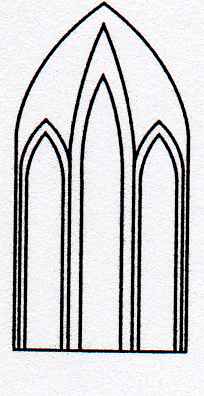 Catedral Anglicana St Paul´sValparaísoMúsica en las AlturasOrgano: Christian SundtDomingo 26  de Mayo, 201912:30 HorasEntrada liberada1.- O GOD OUR HELP IN AGES PAST....... WILLIAM CROFT (1678-1727)2.- LIBERTY BELL MARCH..........J.P. SOUSA (1854-1932)3.- ARIOSO, FROM CANTATA 156........ J.S. BACH (1685-1750)4.- FANTASIA EN SOL MENOR BWV 542.......J.S. BACH (1685-1750)5.- MEDITATION ON AMAZING GRACE........ FREDERICK SWAN (1931)6.- NOW THANK WE ALL GOD....... J.S. BACH (1685-1750)7.- DANCE OF SUGAR PLUM FAIRY.......... P. TCHAIKOVSKY (1840-1893)8.- TOCCATA, FROM SYMHONY Nº 5 .......... CHARLES-MARIE WIDOR (1844-1937)Agradecemos su contribución para la restauración de nuestro monumento histórico construido en 1858.We are grateful for your contribution towards the restoration of this historic building built in 1858.__________________________________________saintpaulchurchvalpo@gmail.comwww.saintpaulchile.cl